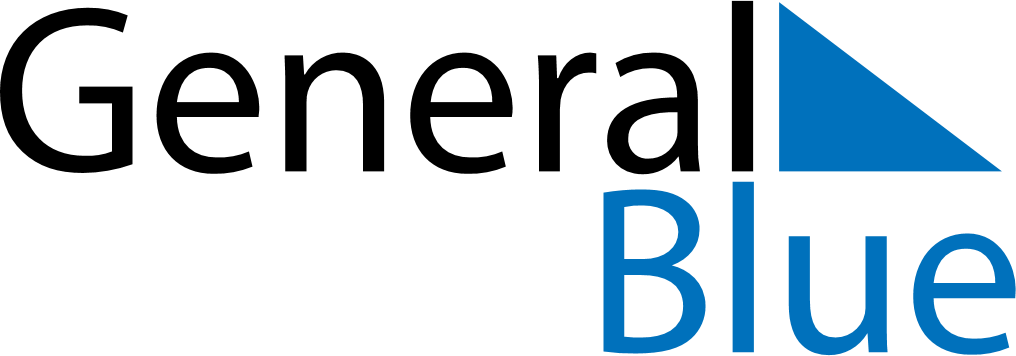 July 2019July 2019July 2019July 2019PanamaPanamaPanamaMondayTuesdayWednesdayThursdayFridaySaturdaySaturdaySunday12345667Presidential Inauguration8910111213131415161718192020212223242526272728293031